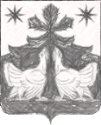 РОСИИЙСКАЯ ФЕДЕРАЦИЯАДМИНИСТРАЦИЯ ЗОТИНСКОГО СЕЛЬСОВЕТАТУРУХАНСКОГО РАЙОНАКРАСНОЯРСКОГО КРАЯ ПОСТАНОВЛЕНИЕО внесении изменений и дополнений в постановление от 07.11.2017 № 54-п «Об утверждении Положения о порядке и условиях командирования, размерах возмещения расходов, связанных со служебными командировками лиц, замещающих муниципальные должности, должности муниципальной службы и лиц, обеспечивающих деятельность органа местного самоуправления»
         В соответствии с ч. 3 ст. 168 Трудового кодекса Российской Федерации, руководствуясь  ст. ст. 14, 17  Устава Зотинского сельсовета Туруханского района Красноярского края, в целях создания условий для выполнения должностных обязанностей и осуществления полномочий в служебных командировкахПОСТАНОВЛЯЮ:1. Внести изменения и дополнения  в  Положение о порядке и условиях командирования, размерах возмещения расходов, связанных со служебными командировками лиц, замещающих муниципальные должности и должности муниципальной службы и лиц, обеспечивающих деятельность органа местного самоуправления, утвержденного  постановлением от 07.11.2017 № 54-п1.1.  п.п.а) п.12 ч.4 Положения изложить в новой редакции: « а) 500 рублей - в  городах федерального значения, административных центрах субъектов Российской Федерации, районах Крайнего Севера»       1.2.  п.12 ч.4 Положения  дополнить п.п.б)  следующего содержания: « б) 350 рублей – на иной территории Российской Федерации»       2. Настоящее постановление вступает в силу с момента официального опубликования в  газете «Ведомости органов местного самоуправления Зотинского  сельсовета» и распространяет свои действия на правоотношения  с 1 января 2019 года.3. Контроль за  исполнением  настоящего  постановления возложить на заместителя Главы по финансовым вопросам – главного бухгалтера. Глава Зотинского  сельсовета:                                             П. Г. Опарина08.02.2019   с. Зотино      № 10 - п